О внесении изменений и дополнений в постановление  Руководителя Исполнительного комитета от 01.09.2015№ 414 «О районной межведомственной комиссии по признанию помещения жилымпомещением, жилого помещениянепригоднымдля проживания и многоквартирного дома аварийным и подлежащим сносу или реконструкции»Приложение постановления  Руководителя Исполнительного комитета от 01.09.2015 № 414 «О районной межведомственной комиссии по признанию помещения жилым помещением, жилого помещения непригоднымдля проживания и многоквартирного дома аварийным и подлежащим сносу или реконструкции» раздел III. дополнить пунктом:«42. В целях недопущения расходования средств материнского капитала на приобретение непригодных к проживанию жилых помещений, организовать проверки и направления органами местного самоуправления сведений об установлении факта пригодности/непригодности жилых помещений, в том числе по запросу Государственного учреждения – Отделения Пенсионного фонда Российской Федерации по Республике Татарстан по каналам системы межведомственного электронного взаимодействия».2.В пункте 1 постановления  Руководителя Исполнительного комитета от 01.09.2015  № 414 «О районной межведомственной комиссии по признанию помещения жилым помещением, жилого помещения непригоднымдля проживания и многоквартирного дома аварийным и подлежащим сносу или реконструкции»	Слова:	«Зубков Н.Н.	-начальник Чистопольскойзональной жилищной 				инспекции (по согласованию)»	исключить.	дополнить словами:         «Хамзина Е.А.	-начальник отдела социальной защиты МТЗ и СЗ РТ  в Алексеевском муниципальном районе(по согласованию)».3. Признать утратившим силу постановление Руководителя Исполнительного комитета от 29.05.2007 №193 «О районной межведомственной комиссии по признанию помещения жилым помещением, жилого помещения – не пригодным для проживания и многоквартирного дома - аварийным и подлежащим сносу».4.Контроль за исполнением настоящего постановления возложить на заместителя Руководителя Исполнительного комитета А.Н. Абакумова.Руководитель Исполнительного комитета					Д.А. ГилязовИСПОЛНИТЕЛЬНЫЙ КОМИТЕТАЛЕКСЕЕВСКОГО МУНИЦИПАЛЬНОГО РАЙОНАРЕСПУБЛИКИ ТАТАРСТАН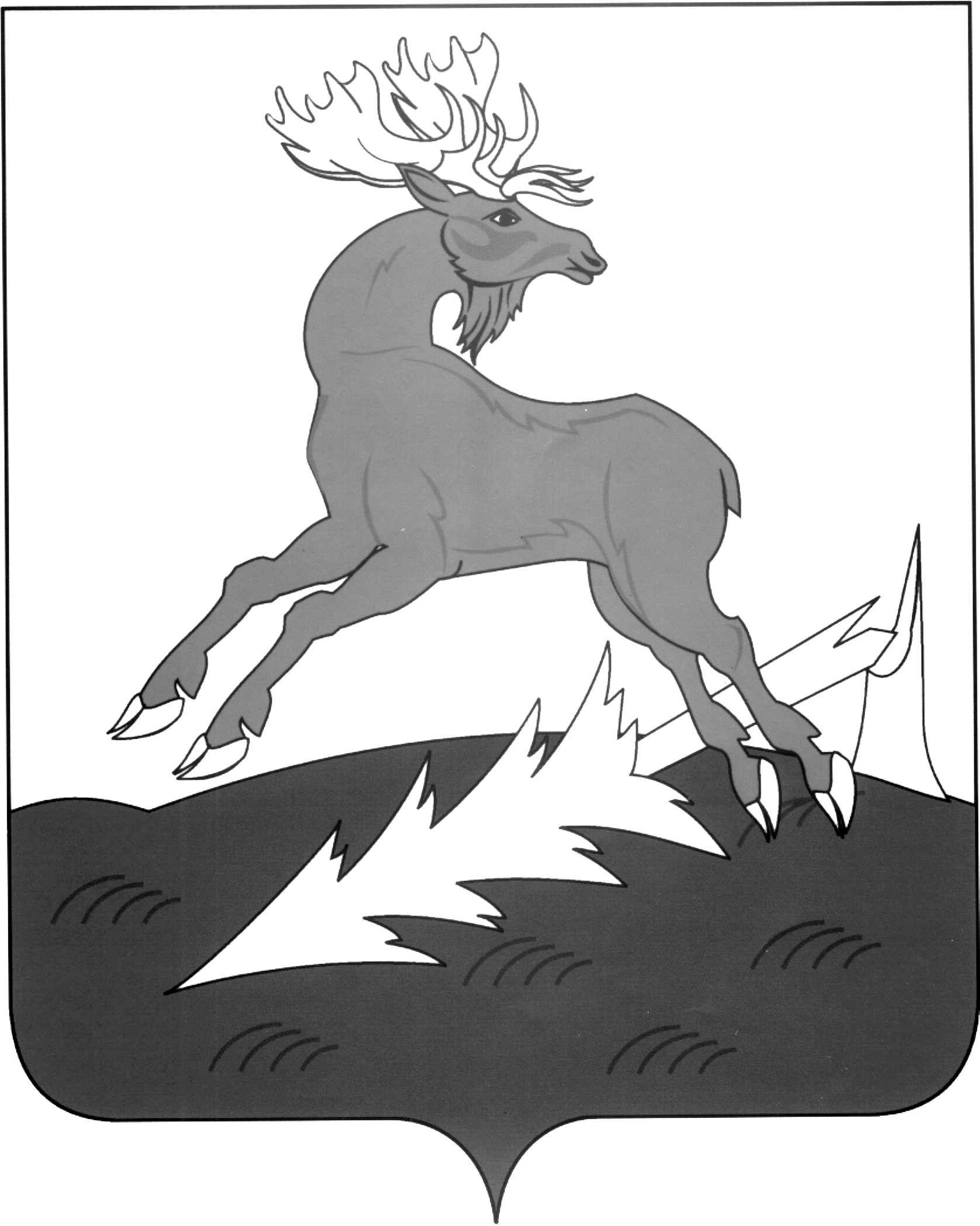 АЛЕКСЕЕВСКМУНИЦИПАЛЬ РАЙОНЫНЫҢБАШКАРМА КОМИТЕТЫТАТАРСТАН РЕСПУБЛИКАСЫ            ПОСТАНОВЛЕНИЕ                        ____04.07.2016_______п.г.т.Алексеевское                      КАРАР№ __277_____